INDICAÇÃO Nº Assunto: Solicita execução de poda de árvores na Rua Salvador Pinto da Silva, no Bairro Centenário, conforme especifica.                  Senhor Presidente:CONSIDERANDO que moradores do bairro têm reivindicado por esta melhoria, uma vez que a copas das árvores no local estão grandes e seguem crescendo, oferecendo riscos à fiação elétrica;CONSIDERANDO que usuários de drogas se aproveitam do ambiente de sombra propiciado pelas árvores e se escondem sob elas, especialmente no período noturno;INDICO ao Sr. Prefeito Municipal, nos termos do Regimento Interno desta Casa de Leis, após ouvido o Douto e Soberano Plenário, que se digne Sua Excelência determinar ao departamento competente da Municipalidade que proceda as providências necessárias à execução de poda de árvores na Rua Salvador Pinto da Silva, no Bairro Centenário.SALA DAS SESSÕES, 11 de Outubro de 2017. THOMÁS ANTONIO CAPELETTO DE OLIVEIRAVereador – PSDB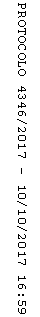 